FOR STUDENTS NEEDING TO PURCHASE A CALCULATOR:MORTON HIGH SCHOOL Required Calculator: TI-Nspire CX or TI-Nspire CX IIAt Morton High School, all students use graphing calculators extensively in their mathematics classes, whether they are in Algebra I through AP Calculus.  Students are making great strides in mathematical understanding and performance as we continue to implement the use of the TI-Nspire CX.  The TI-NSpire CX II became available in summer 2019, and will eventually phase out the CX.  It is of critical importance that students obtain a calculator from the approved list because MHS mathematics teachers have demonstration software for these specific devices, and it reduces the amount of class time spent on teaching students how to use the calculator.  Teachers will support both the TI-Nspire CX and the TI-Nspire CX II.In past years, Texas Instruments has offered schools a special opportunity to collect proof of purchase cards from students to be used towards free TI-Nspire products, including the TI-Nspire Navigator system. This system would allow us to wirelessly network graphing calculators to the teacher’s computer, giving teachers the ability to let students demonstrate what they are doing to the class, receive document files from their teacher on their Nspire, and even use their calculator as a way to answer questions the teacher has posed to the class.If you will be purchasing a new TI-Nspire CX or TI-Nspire CX II between now and the start of the 2021-2022 school year, would you please return the entire “compare models” card that comes with the calculator to your child’s math teacher? It will help us to obtain free products at no cost to the district. There is a picture of this card included on the next page. Some promotions require the entire card, not just the “TI Points.” DO NOT PURCHASE THE TI-NSPIRE CX-CAS OR TI-NSPIRE CX II-CAS.  Although the CAS is allowed on the SAT, these calculators are not allowed on the ACT and thus not allowed for students enrolled in MHS courses other than AP Calculus or AP Statistics.  While it is allowed in those courses, it is NOT required.
Thanks for helping us make sure your child receives the best possible mathematics education with the latest tools available.If the purchase of a graphing calculator will place an undue financial burden on your family, please contact your counselor or your mathematics teacher. Be sure to save the entire card with the TI Technology points and turn it in to any math teacher!  With enough collected, the department will be able to earn software for use with your students!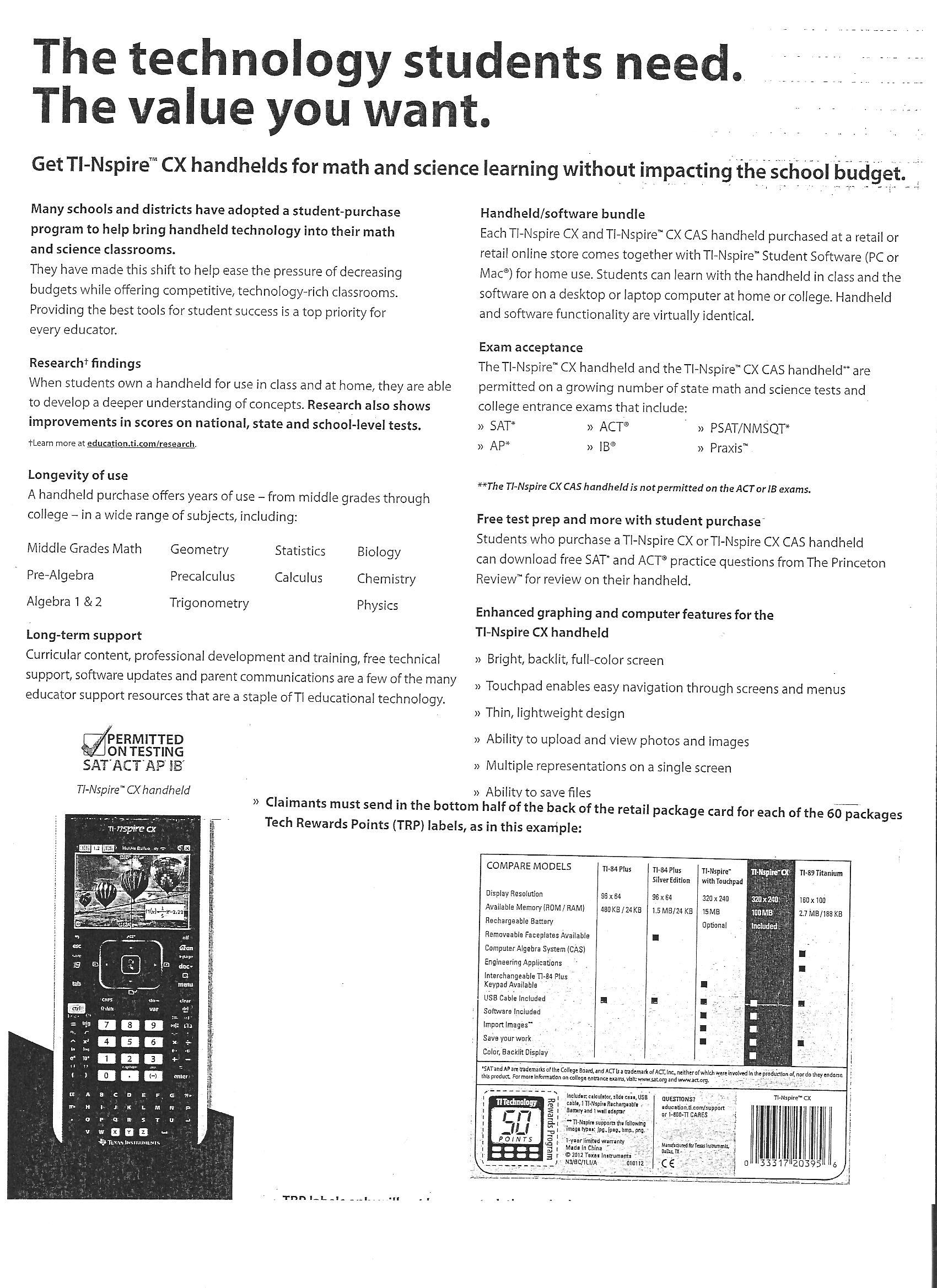 